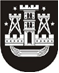 KLAIPĖDOS MIESTO SAVIVALDYBĖS TARYBASPRENDIMASDĖL KLAIPĖDOS MIESTO SAVIVALDYBĖS MERO PAVADUOTOJO ARTŪRO ŠULCO PAREIGINĖS ALGOS KOEFICIENTO NUSTATYMO2014 m. sausio 30 d. Nr. T2-8KlaipėdaVadovaudamasi Lietuvos Respublikos vietos savivaldos įstatymo 19 straipsnio 8 dalimi, Lietuvos Respublikos valstybės politikų, teisėjų ir valstybės pareigūnų darbo apmokėjimo įstatymo (Lietuvos Respublikos valstybės politikų ir valstybės pareigūnų darbo apmokėjimo įstatymas) 4 straipsnio 2 dalimi ir priedėlio „I. Valstybės politikų pareiginės algos“ 5.2 punktu, Klaipėdos miesto savivaldybės taryba nusprendžianustatyti nuo 2014 m. sausio 1 d. Klaipėdos miesto savivaldybės mero pavaduotojo Artūro Šulco pareiginės algos koeficientą – 10,5.Savivaldybės meras Vytautas Grubliauskas